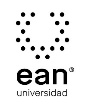 FICHA TÉCNICA DE CONSTRUCCIÓN DEL ÍTEMFICHA TÉCNICA DE CONSTRUCCIÓN DEL ÍTEMNo. Ítem: 1No. Ítem: 1No. Ítem: 1DATOS DEL ÍTEMDATOS DEL ÍTEMDATOS DEL AUTORPrograma académico: MBAPrograma académico: MBAPrueba: Habilidades de Dirección y Gestión FinancieraPrueba: Habilidades de Dirección y Gestión FinancieraPrueba: Habilidades de Dirección y Gestión FinancieraPrueba: Habilidades de Dirección y Gestión FinancieraPrueba: Habilidades de Dirección y Gestión FinancieraPrueba: Habilidades de Dirección y Gestión FinancieraÍTEM: COMPETENCIA ESPECÍFICA, CONTEXTO, ENUNCIADO Y OPCIONES DE RESPUESTAÍTEM: COMPETENCIA ESPECÍFICA, CONTEXTO, ENUNCIADO Y OPCIONES DE RESPUESTAÍTEM: COMPETENCIA ESPECÍFICA, CONTEXTO, ENUNCIADO Y OPCIONES DE RESPUESTACompetencia específica señalada en el syllabus, que evalúa este ítem:1. Formula y resuelve problemas con ecuaciones de valor, incorporando la diferencia entre interés simple y compuesto.2. Establece las diferencias entre las distintas formas de expresar la tasa de interés, aplica adecuadamente la conversión de tasas en los procesos de toma de decisiones de inversión. 3. Formula y resuelve problemas financieros elaborando y evaluando planes de amortización y capitalización.4. Resuelve problemas a partir de la formulación matemática, usando el concepto de gradiente en una serie de flujos financieros. 5. Maneja y aplica las herramientas financieras de Excel en la resolución de problemas financieros.Competencia específica señalada en el syllabus, que evalúa este ítem:1. Formula y resuelve problemas con ecuaciones de valor, incorporando la diferencia entre interés simple y compuesto.2. Establece las diferencias entre las distintas formas de expresar la tasa de interés, aplica adecuadamente la conversión de tasas en los procesos de toma de decisiones de inversión. 3. Formula y resuelve problemas financieros elaborando y evaluando planes de amortización y capitalización.4. Resuelve problemas a partir de la formulación matemática, usando el concepto de gradiente en una serie de flujos financieros. 5. Maneja y aplica las herramientas financieras de Excel en la resolución de problemas financieros.Competencia específica señalada en el syllabus, que evalúa este ítem:1. Formula y resuelve problemas con ecuaciones de valor, incorporando la diferencia entre interés simple y compuesto.2. Establece las diferencias entre las distintas formas de expresar la tasa de interés, aplica adecuadamente la conversión de tasas en los procesos de toma de decisiones de inversión. 3. Formula y resuelve problemas financieros elaborando y evaluando planes de amortización y capitalización.4. Resuelve problemas a partir de la formulación matemática, usando el concepto de gradiente en una serie de flujos financieros. 5. Maneja y aplica las herramientas financieras de Excel en la resolución de problemas financieros.CONTEXTO - Caso - situación problémica:Usted cuenta con un ahorro de veinte millones de pesos (COP $20.000.000), disponibles por un periodo de 1 año. Con sus conocimientos adquiridos en el programa cursado usted debe elegir la mejor alternativa, teniendo en cuenta que usted está dispuesto a asumir un nivel importante de riesgo.CONTEXTO - Caso - situación problémica:Usted cuenta con un ahorro de veinte millones de pesos (COP $20.000.000), disponibles por un periodo de 1 año. Con sus conocimientos adquiridos en el programa cursado usted debe elegir la mejor alternativa, teniendo en cuenta que usted está dispuesto a asumir un nivel importante de riesgo.CONTEXTO - Caso - situación problémica:Usted cuenta con un ahorro de veinte millones de pesos (COP $20.000.000), disponibles por un periodo de 1 año. Con sus conocimientos adquiridos en el programa cursado usted debe elegir la mejor alternativa, teniendo en cuenta que usted está dispuesto a asumir un nivel importante de riesgo.ENUNCIADO:¿Cuál debe ser la elección más rentable?ENUNCIADO:¿Cuál debe ser la elección más rentable?ENUNCIADO:¿Cuál debe ser la elección más rentable?Opciones de respuesta
a. Depositar el dinero en una cuenta de ahorros.b. Depositar el dinero en un CDT que renta la tasa DTF actual.c. Comprar un saldo de inventarios que podrá vender en un año a una tasa de oportunidad del 2%.d. Invertir el capital en un proyecto que renta una tasa de 40% nominal capitalizable mensual.Opciones de respuesta
a. Depositar el dinero en una cuenta de ahorros.b. Depositar el dinero en un CDT que renta la tasa DTF actual.c. Comprar un saldo de inventarios que podrá vender en un año a una tasa de oportunidad del 2%.d. Invertir el capital en un proyecto que renta una tasa de 40% nominal capitalizable mensual.Opciones de respuesta
a. Depositar el dinero en una cuenta de ahorros.b. Depositar el dinero en un CDT que renta la tasa DTF actual.c. Comprar un saldo de inventarios que podrá vender en un año a una tasa de oportunidad del 2%.d. Invertir el capital en un proyecto que renta una tasa de 40% nominal capitalizable mensual.Opciones de respuesta
a. Depositar el dinero en una cuenta de ahorros.b. Depositar el dinero en un CDT que renta la tasa DTF actual.c. Comprar un saldo de inventarios que podrá vender en un año a una tasa de oportunidad del 2%.d. Invertir el capital en un proyecto que renta una tasa de 40% nominal capitalizable mensual.Opciones de respuesta
a. Depositar el dinero en una cuenta de ahorros.b. Depositar el dinero en un CDT que renta la tasa DTF actual.c. Comprar un saldo de inventarios que podrá vender en un año a una tasa de oportunidad del 2%.d. Invertir el capital en un proyecto que renta una tasa de 40% nominal capitalizable mensual.Opciones de respuesta
a. Depositar el dinero en una cuenta de ahorros.b. Depositar el dinero en un CDT que renta la tasa DTF actual.c. Comprar un saldo de inventarios que podrá vender en un año a una tasa de oportunidad del 2%.d. Invertir el capital en un proyecto que renta una tasa de 40% nominal capitalizable mensual.Opciones de respuesta
a. Depositar el dinero en una cuenta de ahorros.b. Depositar el dinero en un CDT que renta la tasa DTF actual.c. Comprar un saldo de inventarios que podrá vender en un año a una tasa de oportunidad del 2%.d. Invertir el capital en un proyecto que renta una tasa de 40% nominal capitalizable mensual.Opciones de respuesta
a. Depositar el dinero en una cuenta de ahorros.b. Depositar el dinero en un CDT que renta la tasa DTF actual.c. Comprar un saldo de inventarios que podrá vender en un año a una tasa de oportunidad del 2%.d. Invertir el capital en un proyecto que renta una tasa de 40% nominal capitalizable mensual.Opciones de respuesta
a. Depositar el dinero en una cuenta de ahorros.b. Depositar el dinero en un CDT que renta la tasa DTF actual.c. Comprar un saldo de inventarios que podrá vender en un año a una tasa de oportunidad del 2%.d. Invertir el capital en un proyecto que renta una tasa de 40% nominal capitalizable mensual.JUSTIFICACIÓN DE OPCIONES DE RESPUESTAJUSTIFICACIÓN DE OPCIONES DE RESPUESTAJUSTIFICACIÓN DE OPCIONES DE RESPUESTAPor qué NO es a: porque no es una opción que genere rentabilidad.Por qué NO es a: porque no es una opción que genere rentabilidad.Por qué NO es a: porque no es una opción que genere rentabilidad.Por qué NO es b: porque representa una rentabilidad muy baja dado que es un depósito renta fija cero riesgos.Por qué NO es b: porque representa una rentabilidad muy baja dado que es un depósito renta fija cero riesgos.Por qué NO es b: porque representa una rentabilidad muy baja dado que es un depósito renta fija cero riesgos.Por qué NO es c: porque no es la opción más rentable.Por qué NO es c: porque no es la opción más rentable.Por qué NO es c: porque no es la opción más rentable.CLAVE Y JUSTIFICACIÓN.La clave es  d porque representa la opción más rentable 40% / 12 = 3,33% mensual.CLAVE Y JUSTIFICACIÓN.La clave es  d porque representa la opción más rentable 40% / 12 = 3,33% mensual.CLAVE Y JUSTIFICACIÓN.La clave es  d porque representa la opción más rentable 40% / 12 = 3,33% mensual.ESPECIFICACIONES DE DISEÑO: DIBUJOS, ECUACIONES Y / O GRÁFICOS:ESPECIFICACIONES DE DISEÑO: DIBUJOS, ECUACIONES Y / O GRÁFICOS:ESPECIFICACIONES DE DISEÑO: DIBUJOS, ECUACIONES Y / O GRÁFICOS: